DDI Example of Use:Unit Record Data in Hierarchical Fixed RecordsContributors: Daniel Gillman (Bureau of Labor Statistics), Arofan Gregory (Aeon Technologies), Larry Hoyle (University of Kansas, Institute for Policy and Social Research), Knut Wenzig (DIW Berlin)Business CaseThe U.S. Census Bureau releases Public Use Microdata (PUMS) for each decennial Census. Our example is drawn from the 2000 PUMS file for Kansas. Relevant Classes from the ModelIn this section we will apply the Data Dictionary view, as it combines both logical and physical description. Metadata which is not related to the description of the data, but instead is related to the study is not covered. A UML diagram is included at the  end of this document describing the classes used.Minimum Description SetExamples – Object InstancesBelow is the fixed file containing a set of variables from the 2000 PUMS. It has one record per household and a person record for each member of that household. The first and fourth Households, including associated person records are highlighted.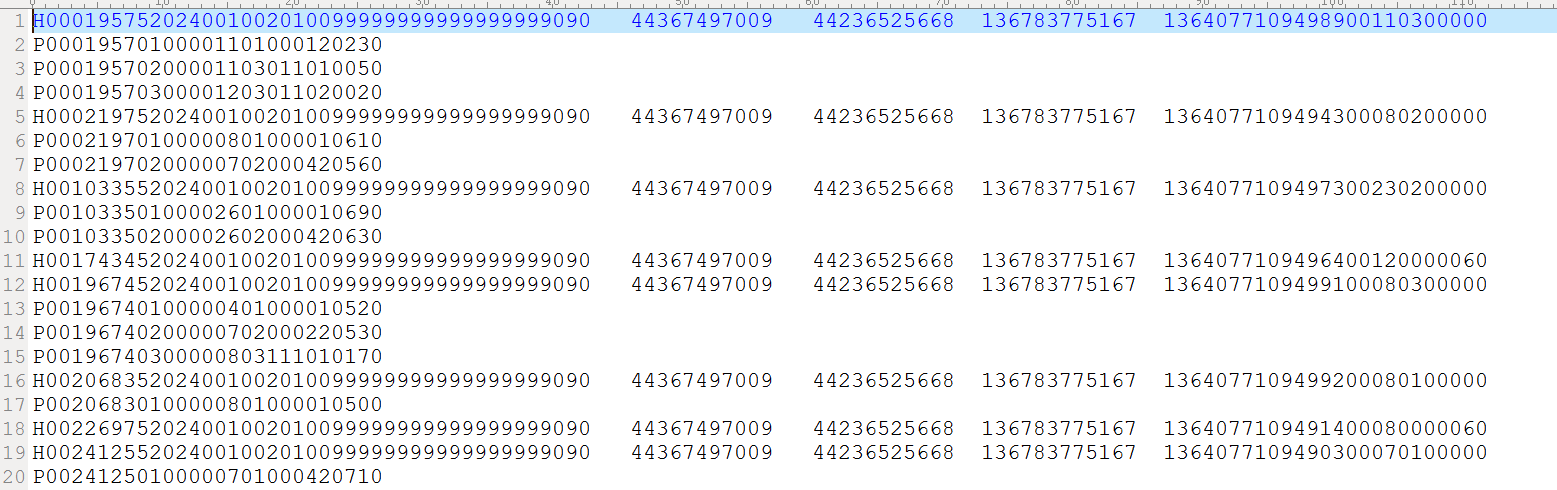 Household Records The sample file contained the first 112 characters of the Household records from the 2000 PUMS file. The Census data dictionary is shown below for those columns. This example reads RECTYPE, SERIALNO, STATE, PUMA1, HWEIGHT, TOTPUMA1, and UNITTYPE for households. Other variables are ignored.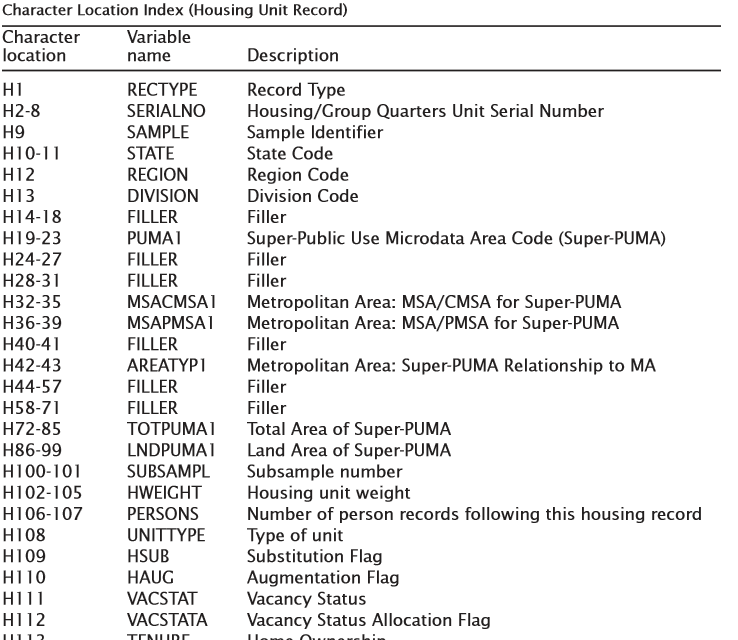 Person RecordsThe first 27 characters from the 2000 PUMS file were used for the person records. That portion of the Census Data Dictionary is shown below. This example reads RECTYPE, SERIALNO, PNUM, PWEIGHT, SEX, and AGE from person records. Other variables are ignored.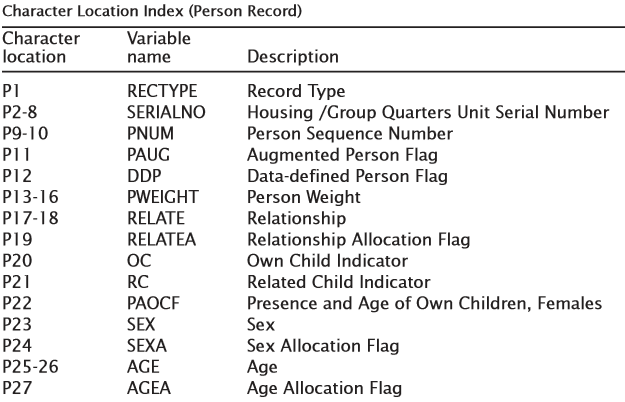 File-Level Metadata:DDI-Views can separately describe the layout of each record type. Identifying Record TypesHousehold record:Person record:Column Order HouseholdColumn Order PersonThe values at the variable level:InstanceVariable: “RecType” (shared)InstanceVariable: “SerialNo” (shared)HouseHold Layout: RectypePerson Layout: RecTypeHouseHold Layout: SerialNoPerson Layout: SerialNoHouseHold Layout: StateHouseHold Layout: PUMA1HouseHold Layout: TotPuma1Household Layout: HWeightHousehold Layout: UnitTypePerson Layout: PNumPerson Layout: PWeightPerson Layout: SexPerson Layout: AgeRelationship to Other Standards/Vocabularies[Describe any useful relationships with other models/standards/namespaces as appropriate, and at a fine level of detail if appropriate.]XML Example[Provide an example of the DDI 4 XML binding for the appropriate part of the model]Adherence to Design Principles[Look at the DDI 4 Design Principles and indicate rationale/discuss each in light of this example.]G UML Diagram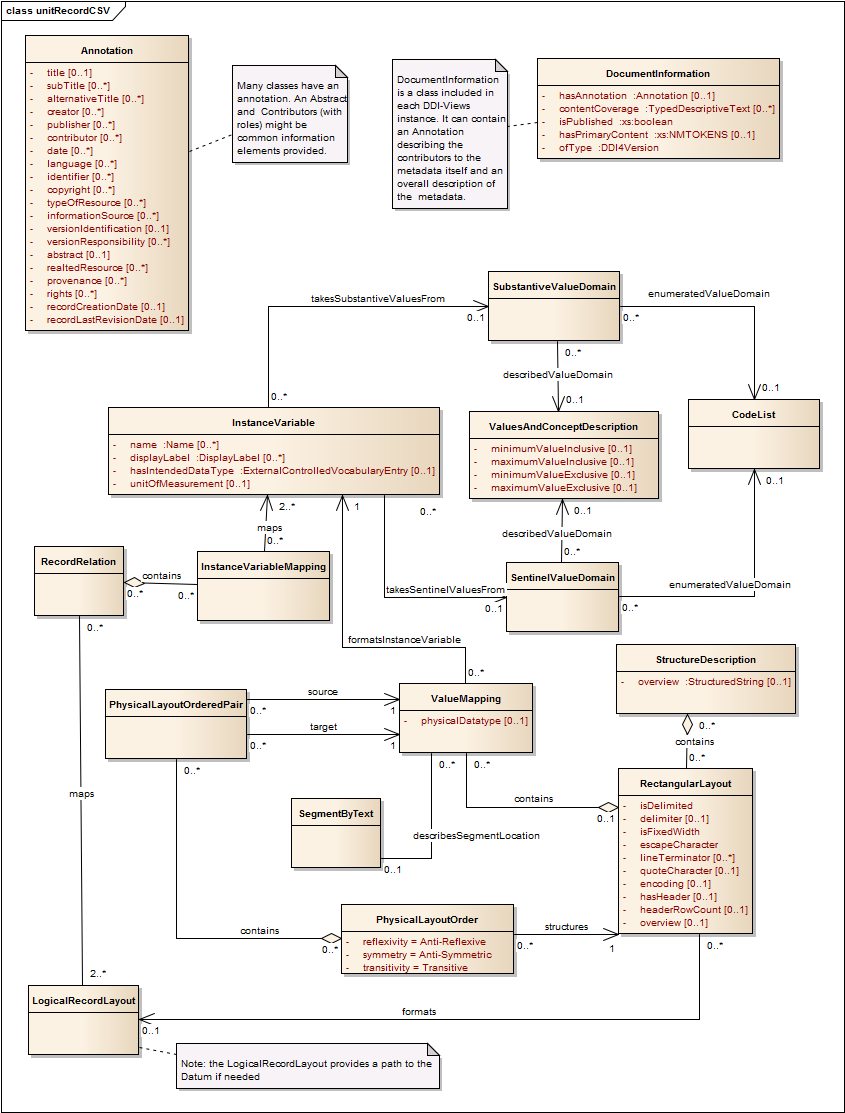 ItemDDI 4 ConstructNotesVariable nameInstanceVariable.nameVariable labelInstanceVariable.displayLabelVariable typeInstanceVariable.hasIntendedDataTypeVariable value formatValueMapping.physicalDataTypeVariable value rangeInstanceVariable.takesSubstantiveValuesFrom.DescribedValueDomain.minimumValueInclusive/minimumValueExclusive/maximumValueInclusive/maximumValueExclusiveBroken? Could be modeled as a class which allows for repeating segments within a range. Could change the SubstantiveValueDomain.DescribedValueDomain cardinality to 0..n 0..n. Same for SentinelValueDomainMissing valueInstanceVariable.SentinelValueDomainStatisticsNot in the model, other than the StatisticalSummary class in the “Keep” packageNot needed for minimum descriptorCode schemeInstanceVariable.SubstantiveValueDomain (CodeList, StatisticalClassification, etc.)Sequence of variablesRectangularLayout.PhysicalLayoutOrder.PhysicalLayoutOrderedPair.ValueMappingPairwise ordering of Variables - transitiveFile nameNeed to add – do we have a class representing the physical file? A DataStore is a logical construct (which oh by the way has a character set property – move to a class representing the physical instance?)File 1st line variable namesRectangularLayout.hasHeader/headerRowCountCSVW has both, even though somewhat duplicativeDelimiterRectangularLayout.delimiter/isDelimitedFile encodingRectangularLayout.encodingEnd-of-line characterRectangularLayout.lineTerminatorRectangularLayout.hasHeader/headerRowCountNeed RectangularLayout/SegmentsPerRecordStructureDescription/overviewRecordRelation/InstanceVariableMappingInstanceVariableMapping/InstanceVariableRectangularLayout.PhysicalLayoutOrder.PhysicalLayoutOrderedPair.source/target.ValueMapping.formatsInstanceVariableDDI 4 ConstructValuesStructureDescription/overviewA description of how to identify the different PhysicalRecordTypes. Probably, no general machine actionable description is possible. In some cases there may be a variable that indicates record type, but in other cases there may only be a description of a general scheme of how the record types are arranged and how they fit together.If appropriate keys exist in variables the RecordRelation in the logical model may be used to describe the relationship among records.RecordRelation/InstanceVariableMappingInstanceVariableMapping/InstanceVariableExample from below, “SerialNo” variable in each record type is used to link the records: InstanceVariable=SerialNo (household)InstanceVariable=SerialNo (Person)DDI 4 ConstructValuesNeed to add – do we have a class representing the physical file? A DataStore is a logical construct (which oh by the way has a character set property – move to a class representing the physical instance?)RectangularLayout.hasHeader/headerRowCounthasHeader = “false”/headerRowCount = 0RectangularLayout.delimiter/isDelimitedisDelimited=”false”RectangularLayout.encodingASCIIRectangularLayout.lineTerminator\r\n (line feed)Need RectangularLayoutSegmentsPerRecord1CodeList.contains.CodeItem.contains.Code[Not in XML – we have a serious problem here. Model is way too deep. Simplify to agree with the pattern.]CodeList.contains.CodeItem.contains.Code.denotes.Category.descriptiveText.content[Category should be a specialization of Concept]Note: Signifier is abstract and cannot be used directly as a datatype. Fix where needed.]DDI 4 ConstructValuesNeed to add – do we have a class representing the physical file? A DataStore is a logical construct (which oh by the way has a character set property – move to a class representing the physical instance?)RectangularLayout.hasHeader/headerRowCounthasHeader = “false”/headerRowCount = 0RectangularLayout.delimiter/isDelimitedisDelimited=”false”RectangularLayout.encodingASCIIRectangularLayout.lineTerminator\r\n (line feed)Need RectangularLayoutSegmentsPerRecord1CodeList.contains.CodeItem.contains.Code[Not in XML – we have a serious problem here. Model is way too deep. Simplify to agree with the pattern.]CodeList.contains.CodeItem.contains.Code.denotes.Category.descriptiveText.content[Category should be a specialization of Concept]Note: Signifier is abstract and cannot be used directly as a datatype. Fix where needed.]DDI 4 ConstructValueRectangularLayout.PhysicalLayoutOrder.PhysicalLayoutOrderedPair.source/target.ValueMapping.formatsInstanceVariable [Is ValueMapping needed? Direct relationship between PhysicalLayoutOrderedPair and InstanceVariable.]Source = RecTypeTarget = SerialNoRectangularLayout.PhysicalLayoutOrder.PhysicalLayoutOrderedPair.source/target.ValueMapping.formatsInstanceVariable Source = SerialNoTarget = StateRectangularLayout.PhysicalLayoutOrder.PhysicalLayoutOrderedPair.source/target.ValueMapping.formatsInstanceVariable Source = StateTarget = Puma1RectangularLayout.PhysicalLayoutOrder.PhysicalLayoutOrderedPair.source/target.ValueMapping.formatsInstanceVariable Source = Puma1Target = HWeightRectangularLayout.PhysicalLayoutOrder.PhysicalLayoutOrderedPair.source/target.ValueMapping.formatsInstanceVariable Source = HWeightTarget = TotPuma1RectangularLayout.PhysicalLayoutOrder.PhysicalLayoutOrderedPair.source/target.ValueMapping.formatsInstanceVariable Source = TotPuma1Target = UnitTypeDDI 4 ConstructValueRectangularLayout.PhysicalLayoutOrder.PhysicalLayoutOrderedPair.source/target.ValueMapping.formatsInstanceVariable [Is ValueMapping needed? Direct relationship between PhysicalLayoutOrderedPair and InstanceVariable.]Source = RecTypeTarget = SerialNoRectangularLayout.PhysicalLayoutOrder.PhysicalLayoutOrderedPair.source/target.ValueMapping.formatsInstanceVariable Source = SerialNoTarget = PNumRectangularLayout.PhysicalLayoutOrder.PhysicalLayoutOrderedPair.source/target.ValueMapping.formatsInstanceVariable Source = PNumTarget = PWeightRectangularLayout.PhysicalLayoutOrder.PhysicalLayoutOrderedPair.source/target.ValueMapping.formatsInstanceVariable Source = PWeightTarget = SexRectangularLayout.PhysicalLayoutOrder.PhysicalLayoutOrderedPair.source/target.ValueMapping.formatsInstanceVariable Source = SexTarget = AgeDDI 4 ConstructValuesInstanceVariable.nameRecTypeInstanceVariable.displayLabelRecord TypeInstanceVariable.hasIntendedDataTypeCodelist (H=Household) (P=Person)InstanceVariable.SentinelValueDomainNANot in the model, other than the StatisticalSummary class in the “Keep” packageNASubstantive Value Domain (CodeList, StatisticalClassification, etc.)CodeListDDI 4 ConstructValuesInstanceVariable.nameSerialNoInstanceVariable.displayLabelHousing/Group Quarters Unit Serial NumberInstanceVariable.hasIntendedDataTypeNominalInstanceVariable.SentinelValueDomainNot in the model, other than the StatisticalSummary class in the “Keep” packageNASubstantive Value Domain (CodeList, StatisticalClassification, etc.)DDI 4 ConstructValuesValueMapping.physicalDataTypeTextValueMapping.physicalDataTypeInstanceVariable.takesSubstantiveValuesFrom.DescribedValueDomain.minimumValueInclusive/minimumValueExclusive/maximumValueInclusive/maximumValueExclusiveNot applicableValueMapping.SegmentByText.LineParameterstartLine=1startOffset=1endLine=1endOffset=1DDI 4 ConstructValuesValueMapping.physicalDataTypeTextValueMapping.physicalDataTypeInstanceVariable.takesSubstantiveValuesFrom.DescribedValueDomain.minimumValueInclusive/minimumValueExclusive/maximumValueInclusive/maximumValueExclusiveNot applicableValueMapping.SegmentByText.LineParameterstartLine=1startOffset=1endLine=1endOffset=1DDI 4 ConstructValuesValueMapping.physicalDataTypeNumeric CodeValueMapping.physicalDataTypeInstanceVariable.takesSubstantiveValuesFrom.DescribedValueDomain.minimumValueInclusive/minimumValueExclusive/maximumValueInclusive/maximumValueExclusiveNot applicableValueMapping.SegmentByText.LineParameterstartLine=1startOffset=2endLine=1endOffset=8DDI 4 ConstructValuesValueMapping.physicalDataTypeNumeric CodeValueMapping.physicalDataTypeInstanceVariable.takesSubstantiveValuesFrom.DescribedValueDomain.minimumValueInclusive/minimumValueExclusive/maximumValueInclusive/maximumValueExclusiveNot applicableValueMapping.SegmentByText.LineParameterstartLine=1startOffset=2endLine=1endOffset=8DDI 4 ConstructValuesInstanceVariable.nameStateInstanceVariable.displayLabelState CodeInstanceVariable.hasIntendedDataTypenominalValueMapping.physicalDataTypenumericValueMapping.physicalDataTypeInstanceVariable.takesSubstantiveValuesFrom.DescribedValueDomain.minimumValueInclusive/minimumValueExclusive/maximumValueInclusive/maximumValueExclusiveNot applicableInstanceVariable.SentinelValueDomainMissing = “ ”Not in the model, other than the StatisticalSummary class in the “Keep” package[table of summary statistics]Substantive Value Domain FIPS code (https://en.wikipedia.org/wiki/Federal_Information_Processing_Standard_state_code)ValueMapping.SegmentByText.CharacterOffsetstartCharOffset=10characterLength=11DDI 4 ConstructValuesInstanceVariable.namePuma1InstanceVariable.displayLabelSuper-Public Use Microdata Area Code (Super-PUMA)InstanceVariable.hasIntendedDataTypenominalValueMapping.physicalDataTypenumericValueMapping.physicalDataTypeInstanceVariable.takesSubstantiveValuesFrom.DescribedValueDomain.minimumValueInclusive/minimumValueExclusive/maximumValueInclusive/maximumValueExclusiveNot applicableInstanceVariable.SentinelValueDomainMissing = “ ”Not in the model, other than the StatisticalSummary class in the “Keep” package[table of summary statistics]Substantive Value Domain Code from Super-Public Use Microdata Area Code (Super-PUMA) CodeListValueMapping.SegmentByText.CharacterOffsetstartCharOffset=19characterLength=23DDI 4 ConstructValuesInstanceVariable.nameTotPuma1InstanceVariable.displayLabelTotal Area of Super-PUMAInstanceVariable.hasIntendedDataTyperatioValueMapping.physicalDataTypedoubleValueMapping.physicalDataTypeInstanceVariable.takesSubstantiveValuesFrom.DescribedValueDomain.minimumValueInclusive/minimumValueExclusive/maximumValueInclusive/maximumValueExclusiveNot applicableInstanceVariable.SentinelValueDomainMissing = “ ”Not in the model, other than the StatisticalSummary class in the “Keep” package[table of summary statistics]Substantive Value Domain Real positive numbers in Arabic numeralsInstanceVariable/untiOfMeasurementSquare metersValueMapping.SegmentByText.CharacterOffsetstartCharOffset=72characterLength=85DDI 4 ConstructValuesInstanceVariable.nameHWeightInstanceVariable.displayLabelHousing unit weightInstanceVariable.hasIntendedDataTyperatioValueMapping.physicalDataTypefloatValueMapping.physicalDataTypeInstanceVariable.takesSubstantiveValuesFrom.DescribedValueDomain.minimumValueInclusive/minimumValueExclusive/maximumValueInclusive/maximumValueExclusiveNot applicableInstanceVariable.SentinelValueDomainMissing = “ ”Not in the model, other than the StatisticalSummary class in the “Keep” package[table of summary statistics]Substantive Value Domain Real positive numbers in Arabic numeralsValueMapping.SegmentByText.LineParameterstartLine=1startOffset=102endLine=1endOffset=105DDI 4 ConstructValuesInstanceVariable.nameUnitTypeInstanceVariable.displayLabelType of unitInstanceVariable.hasIntendedDataTypenominalValueMapping.physicalDataTypenumericValueMapping.physicalDataTypeInstanceVariable.takesSubstantiveValuesFrom.DescribedValueDomain.minimumValueInclusive/minimumValueExclusive/maximumValueInclusive/maximumValueExclusiveNot applicableInstanceVariable.SentinelValueDomainMissing = “ ”Not in the model, other than the StatisticalSummary class in the “Keep” package[table of summary statistics]Substantive Value Domain Code from UnitType codelistValueMapping.SegmentByText.LineParameterstartLine=1startOffset=108endLine=1endOffset=108DDI 4 ConstructValuesInstanceVariable.namePNumInstanceVariable.displayLabelPerson Sequence NumberInstanceVariable.hasIntendedDataTypenominalValueMapping.physicalDataTypenumericValueMapping.physicalDataTypeInstanceVariable.takesSubstantiveValuesFrom.DescribedValueDomain.minimumValueInclusive/minimumValueExclusive/maximumValueInclusive/maximumValueExclusiveNot applicableInstanceVariable.SentinelValueDomainMissing = “ ”Not in the model, other than the StatisticalSummary class in the “Keep” package[table of summary statistics]Substantive Value Domain Number expressed in Arabic numeralsValueMapping.SegmentByText.LineParameterstartLine=1startOffset=9endLine=1endOffset=10DDI 4 ConstructValuesInstanceVariable.namePWeightInstanceVariable.displayLabelPerson WeightInstanceVariable.hasIntendedDataTyperatioValueMapping.physicalDataTypefloatValueMapping.physicalDataTypeInstanceVariable.takesSubstantiveValuesFrom.DescribedValueDomain.minimumValueInclusive/minimumValueExclusive/maximumValueInclusive/maximumValueExclusiveNot applicableInstanceVariable.SentinelValueDomainMissing = “ ”Not in the model, other than the StatisticalSummary class in the “Keep” package[table of summary statistics]Substantive Value Domain Real positive numbers in Arabic numeralsValueMapping.SegmentByText.LineParameterstartLine=1startOffset=13endLine=1endOffset=16DDI 4 ConstructValuesInstanceVariable.nameSexInstanceVariable.displayLabelSexInstanceVariable.hasIntendedDataTypenominalValueMapping.physicalDataTypenumericValueMapping.physicalDataTypeInstanceVariable.takesSubstantiveValuesFrom.DescribedValueDomain.minimumValueInclusive/minimumValueExclusive/maximumValueInclusive/maximumValueExclusiveNot applicableInstanceVariable.SentinelValueDomainMissing = “ ”Not in the model, other than the StatisticalSummary class in the “Keep” package[table of summary statistics]Substantive Value Domain Code 1=Male 2=FemaleValueMapping.SegmentByText.LineParameterstartLine=1startOffset=23endLine=1endOffset=23DDI 4 ConstructValuesInstanceVariable.nameAgeInstanceVariable.displayLabelAgeInstanceVariable.hasIntendedDataTypeintervalValueMapping.physicalDataTypenumericValueMapping.physicalDataTypeInstanceVariable.takesSubstantiveValuesFrom.DescribedValueDomain.minimumValueInclusive/minimumValueExclusive/maximumValueInclusive/maximumValueExclusiveNot applicableInstanceVariable.SentinelValueDomainMissing = “ ”Not in the model, other than the StatisticalSummary class in the “Keep” package[table of summary statistics]Substantive Value Domain Code 0 - Under 1 year1..89 - 1 to 89 years 90 - Topcode 90+ - State mean of topcoded valuesValueMapping.SegmentByText.LineParameterstartLine=1startOffset=25endLine=1endOffset=26